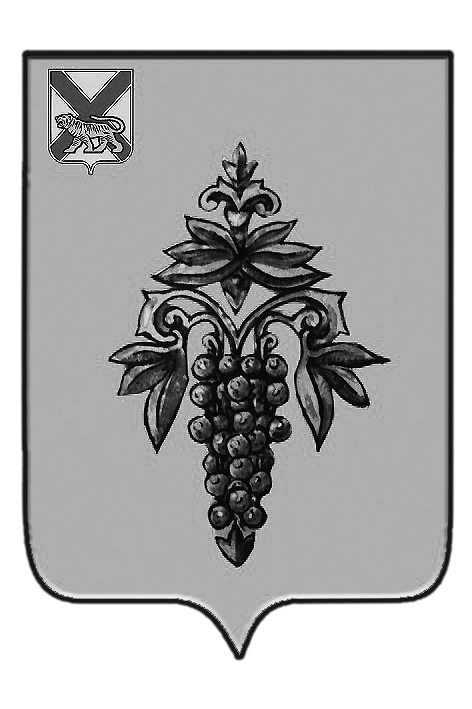 ГЛАВАЧУГУЕВСКОГО СЕЛЬСКОГО ПОСЕЛЕНИЯ ЧУГУЕВСКОГО МУНИЦИПАЛЬНОГО РАЙОНАПРИМОРСКОГО КРАЯПОСТАНОВЛЕНИЕ14 января 2019 года	                с. Чугуевка	        	                                № 10-пгО назначении публичных слушаний по проекту постановления администрации Чугуевского сельского поселения «О внесении изменений в постановление администрации Чугуевского сельского поселения от 12 декабря 2017 года № 205-НПА «Об утверждении муниципальной программы «Формирование современной городской среды» на территории Чугуевского сельского поселения Чугуевского муниципального района Приморского края на 2018-2022 годы»В соответствии со статьей 28 Федерального закона от 06 октября 2003 года № 131-ФЗ «Об общих принципах организации местного самоуправления в Российской Федерации», руководствуясь решением муниципального комитета Чугуевского сельского поселения от 09 ноября 2010 года № 10 «Об утверждении Положения о публичных слушаниях в Чугуевском сельском поселении», Уставом Чугуевского сельского поселенияПОСТАНОВЛЯЮ:1. Назначить публичные слушания по обсуждению проекта постановления администрации Чугуевского сельского поселения «О внесении изменений в постановление администрации Чугуевского сельского поселения от 12 декабря 2017 года № 205-НПА «Об утверждении муниципальной программы «Формирование современной городской среды» на территории Чугуевского сельского поселения Чугуевского муниципального района Приморского края на 2018-2022 годы» на 15 февраля 2019 года (прилагается).2. Провести публичные слушания по проекту постановления администрации Чугуевского сельского поселения «О внесении изменений в постановление администрации Чугуевского сельского поселения от 12 декабря 2017 года № 205-НПА «Об утверждении муниципальной программы «Формирование современной городской среды» на территории Чугуевского сельского поселения Чугуевского муниципального района Приморского края на 2018-2022 годы» в кабинете главы администрации Чугуевского сельского поселения 15 февраля 2019 года в 15 часов 00 минут.3. Утвердить состав оргкомитета по подготовке и проведению публичных слушаний:  1) Виеру О.Н. – первый заместитель главы администрации Чугуевского сельского поселения;            2) Мячина Н.И. – ведущий специалист 2 разряда отдела имущественных и земельных отношений администрации Чугуевского сельского поселения;  3) Легунова О.В. – главный специалист 2 разряда организационно-юридического отдела администрации Чугуевского сельского поселения;            4) Паздерина Т.В. – старший специалист 2 разряда финансово-экономического отдела администрации Чугуевского сельского поселения;4. Определить срок подачи предложений по проекту постановления администрации Чугуевского сельского поселения ежедневно в рабочие дни с 9-00 до 17-00 часов до 15 февраля 2019 года по адресу: с. Чугуевка, ул. 50 лет Октября, 208, 2 этаж.5. Настоящее постановление вступает в силу со дня его официального опубликования.Глава Чугуевского сельского поселения                                                                                 А.В. Дергачев                                                                                                                    Приложение                                                                                                         к постановлению главы                          					        Чугуевского сельского поселения                                                                                      от 14 января 2019 года № 10-пгПОСТАНОВЛЕНИЕО внесении изменений в постановление администрации Чугуевского сельского поселения от 12 декабря 2017 года № 205-НПА «Об утверждении муниципальной программы «Формирование современной городской среды» на территории Чугуевского сельского поселения Чугуевского муниципального района Приморского края на 2018-2022 годы»Руководствуясь Федеральным законом от 06 октября 2003 года № 131-ФЗ «Об общих принципах организации местного самоуправления в Российской Федерации», постановлением Администрации Приморского края от 31 августа 2017 года № 356-па «Об утверждении государственной программы Приморского края «Формирование современной городской среды муниципальных образований Приморского края» на 2018-2022 годы» (в редакции постановления Администрации Приморского края от 7 июня 2018 года № 272-па), Уставом Чугуевского сельского поселения, администрация Чугуевского сельского поселения ПОСТАНОВЛЯЕТ:1. Внести в постановление администрации Чугуевского сельского поселения от 12 декабря 2017 года № 205-НПА «Об утверждении муниципальной программы «Формирование современной городской среды» на территории Чугуевского сельского поселения Чугуевского муниципального района Приморского края на 2018-2022 годы» (далее – программа) следующие изменения:1.1. заменить в наименовании постановления, в постановлении, в программе число «2022», означающее календарный год, числом «2024»;1.2. изложить паспорт программы в новой редакции согласно приложению № 1 к настоящему постановлению;1.3. исключить абзац 24 раздела первого программы; 1.4. заменить абзац 34 раздела первого программы абзацем следующего содержания:«Дополнительный перечень работ по благоустройству дворовых территорий многоквартирных домов, а также их стоимость, определяется исходя из соответствующего перечня, утвержденного государственной программой Приморского края «Формирования современной городской среды муниципальных образований Приморского края.»;1.5. заменить абзац 37 раздела первого программы абзацами следующего содержания:«Минимальный и дополнительный перечни работ по благоустройству дворовых территорий софинансируется за счет средств из федерального бюджета, бюджета Приморского края, бюджета Чугуевского сельского поселения, за счет средств заинтересованных лиц в размере не менее двадцати процентов от стоимости работ по благоустройству. Софинансирование работ по благоустройству дворовых территорий осуществляется при условии, что собственники помещений в таком многоквартирном доме примут решение о принятии имущества, созданного в результате благоустройства, в состав общего имущества многоквартирного дома.»;1.6. в абзаце 43 раздела первого программы исключить цифру «3)»;1.7. заменить абзац 3 раздела четвертого программы абзацами следующего содержания:«благоустройство общественных территорий;благоустройство территорий, детских и спортивных площадок.»;1.8. в абзаце 1 раздела пятого программы слова «не менее 5% от стоимости работ» заменить словами «не менее двадцати процентов от стоимости работ»;1.9. Изложить Таблицу 1 раздела седьмого программы в новой редакции согласно приложению № 2 к настоящему постановлению;1.10. дополнить муниципальную программу «Формирование современной городской среды» на территории Чугуевского сельского поселения Чугуевского муниципального района Приморского края на 2018-2024 годы» Подпрограммой № 1 «Благоустройство территорий, детских и спортивных площадок на территории Чугуевского сельского поселения Чугуевского муниципального района Приморского края на 2019–2024 годы» согласно приложению № 7 настоящему постановлению;1.11. Изложить раздел 6 программы в следующей редакции:«Финансовое обеспечение программы (Приложение №5 к программе) осуществляется за счет средств федерального, краевого, местного бюджетов, средств заинтересованных лиц (собственники помещений в МКД, собственников иных зданий и сооружений, расположенных в границах дворовой территории, подлежащей благоустройству и составляет 38 738,82 тыс. рублей.В том числе по источникам финансирования:Прогнозный объем финансирования на 2018-2024 годы составляет 39 083,50 тыс. рублей из них:за счет средств федерального бюджета – 18 156,55 тыс. рублей;за счет средств краевого бюджета – 13 275,90 тыс. рублей;за счет средств бюджета Чугуевского сельского поселения– 4 746,99 тыс. рублей;за счет средств заинтересованных лиц (собственники помещений в МКД, собственников иных зданий и сооружений, расположенных в границах дворовой территории, подлежащей благоустройству) – 2 904,07 тыс. рублей.На 2018 год объем финансирование составляет 5 536,84 тыс. рублей из них:за счет средств федерального бюджета – 4 590,35 тыс. рублей;за счет средств краевого бюджета – 625,96 тыс. рублей;за счет средств бюджета Чугуевского сельского поселения– 194,49 тыс. рублей;за счет средств заинтересованных лиц (собственники помещений в МКД, собственников иных зданий и сооружений, расположенных в границах дворовой территории, подлежащей благоустройству) – 126,04 тыс. рублей.На 2019 год объем финансирование составляет 29 856,66 тыс. рублей из них:за счет средств федерального бюджета – 13 566,20 тыс. рублей;за счет средств краевого бюджета – 12 649,94 тыс. рублей;за счет средств бюджета Чугуевского сельского поселения– 862,50 тыс. рублей;за счет средств заинтересованных лиц (собственники помещений в МКД, собственников иных зданий и сооружений, расположенных в границах дворовой территории, подлежащей благоустройству) – 2 778,03 тыс. рублей.На 2020 год объем финансирование составляет 738,00 тыс. рублей из них:за счет средств федерального бюджета – 0,00 тыс. рублей;за счет средств краевого бюджета – 0,00 тыс. рублей;за счет средств бюджета Чугуевского сельского поселения – 738,00 тыс. рублей;за счет средств заинтересованных лиц (собственники помещений в МКД, собственников иных зданий и сооружений, расположенных в границах дворовой территории, подлежащей благоустройству) – 0,00 тыс. рублей.На 2021 год объем финансирование составляет 738,00 тыс. рублей из них:за счет средств федерального бюджета – 0,00 тыс. рублей;за счет средств краевого бюджета – 0,00 тыс. рублей;за счет средств бюджета Чугуевского сельского поселения – 738,00 тыс. рублей;за счет средств заинтересованных лиц (собственники помещений в МКД, собственников иных зданий и сооружений, расположенных в границах дворовой территории, подлежащей благоустройству) – 0,00 тыс. рублей.На 2022 год объем финансирование составляет 738,00 тыс. рублей из них:за счет средств федерального бюджета – 0,00 тыс. рублей;за счет средств краевого бюджета – 0,00 тыс. рублей;за счет средств бюджета Чугуевского сельского поселения – 738,00 тыс. рублей;за счет средств заинтересованных лиц (собственники помещений в МКД, собственников иных зданий и сооружений, расположенных в границах дворовой территории, подлежащей благоустройству) – 0,00 тыс. рублей.На 2023 год объем финансирование составляет 738,00 тыс. рублей из них:за счет средств федерального бюджета – 0,00 тыс. рублей;за счет средств краевого бюджета – 0,00 тыс. рублей;за счет средств бюджета Чугуевского сельского поселения – 738,00 тыс. рублей;за счет средств заинтересованных лиц (собственники помещений в МКД, собственников иных зданий и сооружений, расположенных в границах дворовой территории, подлежащей благоустройству) – 0,00 тыс. рублей.На 2024 год объем финансирование составляет 738,00 тыс. рублей из них:за счет средств федерального бюджета – 0,00 тыс. рублей;за счет средств краевого бюджета – 0,00 тыс. рублей;за счет средств бюджета Чугуевского сельского поселения – 738,00 тыс. рублей;за счет средств заинтересованных лиц (собственники помещений в МКД, собственников иных зданий и сооружений, расположенных в границах дворовой территории, подлежащей благоустройству) – 0,00 тыс. рублей.Планируемый объем финансирования программы подлежит ежегодной корректировке в связи с изменением источников и объемов финансирования, изменением сметных норм и оценочной стоимости по результатам внесения изменений в дизайн-проекты в итоге общественных обсуждений»;1.12. Изложить приложение № 2 к государственной программе в новой редакции согласно приложению № 3 к настоящему постановлению;1.13. Изложить приложение № 3 к государственной программе в новой редакции согласно приложению № 4 к настоящему постановлению;1.14. Изложить приложение № 4 к государственной программе в новой редакции согласно приложению № 5 к настоящему постановлению;1.15. Изложить приложение № 5 к государственной программе в новой редакции согласно приложению № 6 к настоящему постановлению2. Направить настоящее постановление для его официального опубликования и размещения на официальном сайте администрации Чугуевского сельского поселения в информационно-телекоммуникационной сети «Интернет». 3. Настоящее постановление вступает в силу после его официального опубликования.4. Контроль за исполнением настоящего постановления возложить на первого заместителя главы администрации Чугуевского сельского поселения О.Н. Виеру.Глава Чугуевскогосельского поселения, глава администрации                	                                                    А.В. ДергачевПриложение № 1к постановлению администрации Чугуевского сельского поселенияот __ 2019 года № __-НПАПАСПОРТмуниципальной программы«Формирование современной городской среды» на территории Чугуевского сельского поселения Чугуевского муниципального района Приморского края на 2018-2024 годыПриложение № 2к постановлению администрации Чугуевского сельского поселенияот __ 2019 года № __-НПА«Таблица 1Приложение № 3к постановлению администрации Чугуевского сельского поселенияот __ 2019 года № __-НПА«Приложение № 2к муниципальной программеПриложение № 4к постановлению администрации Чугуевского сельского поселенияот __ 2019 года № __-НПА«Приложение № 3к муниципальной программеСВЕДЕНИЯо показателях (индикаторах) муниципальной программы Чугуевского сельского поселения Чугуевского муниципального района «Формирование современной городской среды» на территории Чугуевского сельского поселения Чугуевского муниципального района Приморского края на 2018-2024 годы2017 год является базовым и не учитывается в итоговом целевом показателеПриложение № 5к постановлению администрации Чугуевского сельского поселенияот __ 2019 года № __-НПА«Приложение № 4к муниципальной программеСостав основных мероприятий,а также показатели результативности муниципальной программыПриложение № 6к постановлению администрации Чугуевского сельского поселенияот __ 2019 года № __-НПА«Приложение № 5к муниципальной программеРесурсное обеспечение муниципальной программыПриложение № 7к постановлению администрации Чугуевского сельского поселенияот __ 2019 года № __-НПА«Приложение № 6к муниципальной программеПаспорт Подпрограммы № 1 «Благоустройство территорий, детских и спортивных площадок на территории Чугуевского сельского поселения Чугуевского муниципального района Приморского края на 2019-2024 годы»Наименование программы«Формирование современной городской среды» на территории Чугуевского сельского поселения  Чугуевского муниципального района Приморского края на 2018-2024 годыНаименование субъектабюджетного планирования (распорядителя бюджетных средств)Программа предусматривает софинансирование за счет средств федерального бюджета, средств бюджета Приморского края, средств бюджета Чугуевского сельского поселения и средств заинтересованных лиц (собственники помещений в МКД, собственников иных зданий и сооружений, расположенных в границах дворовой территории, подлежащей благоустройству)Основание для разработки программыВ соответствии с Федеральным Законом Российской Федерации от 06.10.2003 г. № 131-ФЗ «Об общих принципах организации местного самоуправления в Российской Федерации, руководствуясь Приказом Минстроя России от 06.04.2017 № 691/пр «Об утверждении методических рекомендаций по подготовке государственных программ субъектов Российской Федерации и муниципальных программ формирования современной городской среды в рамках реализации приоритетного проекта "Формирование комфортной городской среды" на 2018-2022 годы»Участники муниципальной программы, соисполнители муниципальной программыАдминистрация Чугуевского сельского поселения Чугуевского муниципального района, Департамент ЖКХ и ТР Приморского края, Министерство строительства и ЖКХ Российской Федерации, граждане Чугуевского сельского поселенияЗаказчик программыАдминистрация Чугуевского сельского поселения Чугуевского муниципального районаРазработчик программыВрио заместителя главы администрации Чугуевского сельского поселенияОтветственный исполнитель программыПервый заместитель главы администрации Чугуевского сельского поселенияСтруктура Программы:Подпрограмма № 1 «Благоустройство территорий, детских и спортивных площадок на территории Чугуевского сельского поселения Чугуевского муниципального района Приморского края на 2019–2024 годы». Информация о Паспорте подпрограммы приведена в приложении № 6 к муниципальной программеОсновная цель программыПовышение уровня комфортности жизнедеятельности граждан посредством благоустройства территории Чугуевского сельского поселения Чугуевского муниципального районаСроки реализациимуниципальной программы2018-2024 годыЗадачи программыУлучшение состояния придомовых территорий Чугуевского сельского поселения Чугуевского муниципального района; Повышение уровня благоустройства общественных территорий Чугуевского сельского поселения Чугуевского муниципального района;Обеспечение формирования единого облика Чугуевского сельского поселения Чугуевского муниципального района;Обеспечение создания, содержания и развития объектов благоустройства на территории Чугуевского сельского поселения Чугуевского муниципального района, включая объекты, находящиеся в частной собственности и прилегающие к ним территории;Повышение уровня вовлеченности заинтересованных граждан, организаций в реализацию мероприятий по благоустройству территории Чугуевского сельского поселения Чугуевского муниципального районаЦелевые индикаторы и показатели Программы1. Количество благоустроенных дворовых территорий многоквартирных жилых домов, ед.;2. Количество благоустроенных общественных территорий, ед.;3. Количество реализованных комплексных проектов благоустройства дворовых территорий многоквартирных жилых домов, ед.;4. Количество реализованных комплексных проектов благоустройства общественных территорий, ед.;5. Количество установленных и благоустроенных детских и спортивных площадок, ед.Объёмы и источники финансирования программыМероприятия программы реализуются путём софинансирования за счет средств федерального бюджета, средств бюджета Приморского края, средств бюджета Чугуевского сельского поселения и средств заинтересованных лиц (собственники помещений в МКД, собственников иных зданий и сооружений, расположенных в границах дворовой территории, подлежащей благоустройству).Общий прогнозный объем финансирования на 2018-2024 годы составляет 39 083,50 тыс. рублей из них:за счет средств федерального бюджета – 18 156,55 тыс. рублей;за счет средств краевого бюджета – 13 275,90 тыс. рублей;за счет средств бюджета Чугуевского сельского поселения– 4 746,99 тыс. рублей;за счет средств заинтересованных лиц (собственники помещений в МКД, собственников иных зданий и сооружений, расположенных в границах дворовой территории, подлежащей благоустройству) – 2 904,07 тыс. рублей.На 2018 год объем финансирование составляет 5 536,84 тыс. рублей из них:за счет средств федерального бюджета – 4 590,35 тыс. рублей;за счет средств краевого бюджета – 625,96 тыс. рублей;за счет средств бюджета Чугуевского сельского поселения– 194,49 тыс. рублей;за счет средств заинтересованных лиц (собственники помещений в МКД, собственников иных зданий и сооружений, расположенных в границах дворовой территории, подлежащей благоустройству) – 126,04 тыс. рублей.На 2019 год объем финансирование составляет 29 856,66 тыс. рублей из них:за счет средств федерального бюджета – 13 566,20 тыс. рублей;за счет средств краевого бюджета – 12 649,94 тыс. рублей;за счет средств бюджета Чугуевского сельского поселения– 862,50 тыс. рублей;за счет средств заинтересованных лиц (собственники помещений в МКД, собственников иных зданий и сооружений, расположенных в границах дворовой территории, подлежащей благоустройству) – 2 778,03 тыс. рублей.На 2020 год объем финансирование составляет 738,00 тыс. рублей из них:за счет средств федерального бюджета – 0,00 тыс. рублей;за счет средств краевого бюджета – 0,00 тыс. рублей;за счет средств бюджета Чугуевского сельского поселения – 738,00 тыс. рублей;за счет средств заинтересованных лиц (собственники помещений в МКД, собственников иных зданий и сооружений, расположенных в границах дворовой территории, подлежащей благоустройству) – 0,00 тыс. рублей.На 2021 год объем финансирование составляет 738,00 тыс. рублей из них:за счет средств федерального бюджета – 0,00 тыс. рублей;за счет средств краевого бюджета – 0,00 тыс. рублей;за счет средств бюджета Чугуевского сельского поселения – 738,00 тыс. рублей;за счет средств заинтересованных лиц (собственники помещений в МКД, собственников иных зданий и сооружений, расположенных в границах дворовой территории, подлежащей благоустройству) – 0,00 тыс. рублей.На 2022 год объем финансирование составляет 738,00 тыс. рублей из них:за счет средств федерального бюджета – 0,00 тыс. рублей;за счет средств краевого бюджета – 0,00 тыс. рублей;за счет средств бюджета Чугуевского сельского поселения – 738,00 тыс. рублей;за счет средств заинтересованных лиц (собственники помещений в МКД, собственников иных зданий и сооружений, расположенных в границах дворовой территории, подлежащей благоустройству) – 0,00 тыс. рублей.На 2023 год объем финансирование составляет 738,00 тыс. рублей из них:за счет средств федерального бюджета – 0,00 тыс. рублей;за счет средств краевого бюджета – 0,00 тыс. рублей;за счет средств бюджета Чугуевского сельского поселения – 738,00 тыс. рублей;за счет средств заинтересованных лиц (собственники помещений в МКД, собственников иных зданий и сооружений, расположенных в границах дворовой территории, подлежащей благоустройству) – 0,00 тыс. рублей.На 2024 год объем финансирование составляет 738,00 тыс. рублей из них:за счет средств федерального бюджета – 0,00 тыс. рублей;за счет средств краевого бюджета – 0,00 тыс. рублей;за счет средств бюджета Чугуевского сельского поселения – 738,00 тыс. рублей;            за счет средств заинтересованных лиц (собственники помещений в МКД, собственников иных зданий и сооружений, расположенных в границах дворовой территории, подлежащей благоустройству) – 0,00 тыс. рублей.Перечень основных программных мероприятийВовлечение заинтересованных граждан, организаций в реализацию мероприятий по благоустройству;Организация и проведение мероприятий по благоустройству нуждающихся в благоустройстве дворовых территорий многоквартирных домов на территории Чугуевского сельского поселения Чугуевского муниципального района;Обустройство мест общего пользования населения Чугуевского сельского поселения Чугуевского муниципального района;Формирование (обустройство) детских и спортивных площадок.Ожидаемые конечные результаты реализации программы и показатели социально-экономической эффективности.- Количество благоустроенных дворовых территорий многоквартирных жилых домов, 40 ед.;- Количество благоустроенных общественных территорий, 12ед.;- Количество реализованных комплексных проектов благоустройства дворовых территорий многоквартирных жилых домов, 40 ед.;- Количество реализованных комплексных проектов благоустройства общественных территорий, 12 ед.;- количество установленных и благоустроенных детских и спортивных площадок, 9 ед.Контроль за реализацией программыКонтроль за реализацией программы осуществляет общественная комиссия по оценке предложений, поступивших в ходе общественного обсуждения проекта муниципальной программы «Формирование современной городской среды» на территории Чугуевского сельского поселения Чугуевского муниципального района Приморского края на 2018-2024 годы, первый заместитель главы Чугуевского сельского поселения№ п/пНаименование мероприятияСроки исполнения11Организационные мероприятия:создание рабочей группы по разработке и реализации муниципальной программыразработка НПА для реализации муниципальной программыдо 10.07.20172Провести инвентаризацию благоустройства дворовых и территорий общего пользованиядо 30.10.20173Разработать и опубликовать проект и график общественного обсуждения правил благоустройстваОбсуждение с 17.08.2017 по 15.09.20174Представление заинтересованными лицами предложений по включению дворовой территории и наиболее посещаемой муниципальной территории общего пользования в проект муниципальной программыс 17.08.2017 по 15.09.20175Разработка и опубликование проекта муниципальной программы «Формирование современной городской среды» на территории Чугуевского сельского поселения Чугуевского муниципального района Приморского края на 2018-2022 годыдо 15.08.20176Осуществление общественного обсуждения проекта муниципальной программы (поступление предложений от заинтересованных лиц в отношении объектов, включенных в проект муниципальной программы)с 15.09.2017 по 13.10.20177Рассмотрение и оценка поступивших предложений общественной комиссиейс 15.09.2017 по 13.10.20178Утверждение правил благоустройства19.10.20179Утверждение муниципальной программы «Формирование современной городской среды» на территории Чугуевского сельского поселения Чугуевского муниципального района Приморского края на 2018-2024 годыне позднее 10.12.201710Подготовка и утверждение с учетом обсуждения с представителями заинтересованных лиц дизайн-проекта дворовых территорий и наиболее посещаемой муниципальной территории общего пользования.Подготовка сметной и проверка сметной документации.не позднее 01.03.2018;не позднее 01.03.2019;не позднее 01.03.2020;не позднее 01.03.2021;не позднее 01.03.2022;не позднее 01.03.2023;не позднее 01.03.2024;11Осуществление мероприятий по выбору подрядчика.Заключение муниципальных контрактов и договоров на оказание услуг по строительному контролю.не позднее 15.09.2018;не позднее 15.09.2019;не позднее 15.09.2020;не позднее 15.09.2021;не позднее 15.09.2022;не позднее 15.09.2023;не позднее 15.09.2024;12Завершение реализации муниципальной программы «Формирование современной городской среды» на территории Чугуевского сельского поселения Чугуевского муниципального района Приморского края на 2018-2024 годыдо конца 2024 года13Информирование граждан МО о ходе реализации муниципальной программыв течение всего периода реализации проектаПЕРЕЧЕНЬПЕРЕЧЕНЬПЕРЕЧЕНЬПЕРЕЧЕНЬобщественных территорий, нуждающихся в благоустройстве (с учетом их физического состояния) и подлежащих благоустройству в рамках муниципальной программы Формирование современной городской среды» на территории Чугуевского сельского поселения Чугуевского муниципального района Приморского края на 2018-2024 годыобщественных территорий, нуждающихся в благоустройстве (с учетом их физического состояния) и подлежащих благоустройству в рамках муниципальной программы Формирование современной городской среды» на территории Чугуевского сельского поселения Чугуевского муниципального района Приморского края на 2018-2024 годыобщественных территорий, нуждающихся в благоустройстве (с учетом их физического состояния) и подлежащих благоустройству в рамках муниципальной программы Формирование современной городской среды» на территории Чугуевского сельского поселения Чугуевского муниципального района Приморского края на 2018-2024 годыобщественных территорий, нуждающихся в благоустройстве (с учетом их физического состояния) и подлежащих благоустройству в рамках муниципальной программы Формирование современной городской среды» на территории Чугуевского сельского поселения Чугуевского муниципального района Приморского края на 2018-2024 годы№ п/пНаименование муниципального образования, наименование и адресобщественной территорииПеречень видов работСрок выполнения работСрок выполнения работ123441село Уборка, улица Советская, территория около СДК.минимальный перечень видов работ201820182село Булыга-Фадеево, улица Ленинская, территория около СДК.минимальный перечень видов работ201820183село Соколовка, улица Советская, территория около СДК.минимальный перечень видов работ201820184село Чугуевка, улица 50 лет Октября, «Парк борцам за власть Советов».минимальный перечень видов работ2019-2024гг2019-2024гг5село Чугуевка, улица Пугачева д.3, берег ручья.минимальный перечень видов работ2019-2024гг2019-2024гг6село Чугуевка, улица 50 лет Октября, площадь автостанции.минимальный перечень видов работ2019-2024гг2019-2024гг7село Чугуевка, улица Комсомольская, детская площадка «Тополек».минимальный перечень видов работ2019-2024гг2019-2024гг8село Чугуевка, улица Комарова, поляна около д/с №37.минимальный перечень видов работ2019-2024гг2019-2024гг9село Чугуевка, улица Чапаева, территория около ДК «Строитель».минимальный перечень видов работ2019-2024гг2019-2024гг10село Чугуевка, улица Строительная, территория между домом №10 по ул. Строительной и автостоянкой ЦРБминимальный перечень видов работ2019-2024гг2019-2024гг11село Новочугуевка, улица Вокзальная, территория около железнодорожного вокзала.минимальный перечень видов работ2019-2024гг2019-2024гг12село Чугуевка, улица Титова, территория около АЗС «НК»минимальный перечень видов работ2019-2024гг2019-2024гг№Наименование показателя (индикатора)Единица измеренияЗначение показателейЗначение показателейЗначение показателейЗначение показателейЗначение показателейЗначение показателейЗначение показателейЗначение показателей№Наименование показателя (индикатора)Единица измерения201720182019202020212022202320241234567891011Муниципальная программа Чугуевского сельского поселенияМуниципальная программа Чугуевского сельского поселенияМуниципальная программа Чугуевского сельского поселенияМуниципальная программа Чугуевского сельского поселенияМуниципальная программа Чугуевского сельского поселенияМуниципальная программа Чугуевского сельского поселенияМуниципальная программа Чугуевского сельского поселенияМуниципальная программа Чугуевского сельского поселенияМуниципальная программа Чугуевского сельского поселенияМуниципальная программа Чугуевского сельского поселенияМуниципальная программа Чугуевского сельского поселения1Количество благоустроенных дворовых территорий многоквартирных жилых домов (нарастающим итогом)Ед.371621263136402Количество благоустроенных общественных территорий(нарастающим итогом)Ед.256891011123Количество реализованных комплексных проектов благоустройства дворовых территорий многоквартирных жилых домов (нарастающим итогом)Ед.371621263136404Количество реализованных комплексных проектов благоустройства общественных территорий (нарастающим итогом)Ед.256891011125Количество благоустроенных территорий, детских и спортивных площадок (нарастающим итогом)Ед.009000001234567891011Подпрограмма № 1 «Благоустройство территорий, детских и спортивных площадок на территории Чугуевского сельского поселения Чугуевского муниципального района Приморского края на 2019-2024 годы»Подпрограмма № 1 «Благоустройство территорий, детских и спортивных площадок на территории Чугуевского сельского поселения Чугуевского муниципального района Приморского края на 2019-2024 годы»Подпрограмма № 1 «Благоустройство территорий, детских и спортивных площадок на территории Чугуевского сельского поселения Чугуевского муниципального района Приморского края на 2019-2024 годы»Подпрограмма № 1 «Благоустройство территорий, детских и спортивных площадок на территории Чугуевского сельского поселения Чугуевского муниципального района Приморского края на 2019-2024 годы»Подпрограмма № 1 «Благоустройство территорий, детских и спортивных площадок на территории Чугуевского сельского поселения Чугуевского муниципального района Приморского края на 2019-2024 годы»Подпрограмма № 1 «Благоустройство территорий, детских и спортивных площадок на территории Чугуевского сельского поселения Чугуевского муниципального района Приморского края на 2019-2024 годы»Подпрограмма № 1 «Благоустройство территорий, детских и спортивных площадок на территории Чугуевского сельского поселения Чугуевского муниципального района Приморского края на 2019-2024 годы»Подпрограмма № 1 «Благоустройство территорий, детских и спортивных площадок на территории Чугуевского сельского поселения Чугуевского муниципального района Приморского края на 2019-2024 годы»Подпрограмма № 1 «Благоустройство территорий, детских и спортивных площадок на территории Чугуевского сельского поселения Чугуевского муниципального района Приморского края на 2019-2024 годы»Подпрограмма № 1 «Благоустройство территорий, детских и спортивных площадок на территории Чугуевского сельского поселения Чугуевского муниципального района Приморского края на 2019-2024 годы»Подпрограмма № 1 «Благоустройство территорий, детских и спортивных площадок на территории Чугуевского сельского поселения Чугуевского муниципального района Приморского края на 2019-2024 годы»1Количество благоустроенных территорий, детских и спортивных площадок (нарастающим итогом)Ед.00900000Наименование основных мероприятийОтветственный исполнительОтветственный исполнительСрокСрокСрокОжидаемый (непосредственный) результатОсновные направления реализации (заполняется после проведения и принятия заявок)Связь с показателями программыНаименование основных мероприятийОтветственный исполнительОтветственный исполнительНачалореализацииОкончание реализацииОкончание реализацииОжидаемый (непосредственный) результатОсновные направления реализации (заполняется после проведения и принятия заявок)Связь с показателями программыМуниципальная программа Чугуевского сельского поселения «Формирование современной городской среды» на территории Чугуевского сельского поселения Чугуевского муниципального района Приморского края на 2018-2024 годы»Муниципальная программа Чугуевского сельского поселения «Формирование современной городской среды» на территории Чугуевского сельского поселения Чугуевского муниципального района Приморского края на 2018-2024 годы»Муниципальная программа Чугуевского сельского поселения «Формирование современной городской среды» на территории Чугуевского сельского поселения Чугуевского муниципального района Приморского края на 2018-2024 годы»Муниципальная программа Чугуевского сельского поселения «Формирование современной городской среды» на территории Чугуевского сельского поселения Чугуевского муниципального района Приморского края на 2018-2024 годы»Муниципальная программа Чугуевского сельского поселения «Формирование современной городской среды» на территории Чугуевского сельского поселения Чугуевского муниципального района Приморского края на 2018-2024 годы»Муниципальная программа Чугуевского сельского поселения «Формирование современной городской среды» на территории Чугуевского сельского поселения Чугуевского муниципального района Приморского края на 2018-2024 годы»Муниципальная программа Чугуевского сельского поселения «Формирование современной городской среды» на территории Чугуевского сельского поселения Чугуевского муниципального района Приморского края на 2018-2024 годы»Муниципальная программа Чугуевского сельского поселения «Формирование современной городской среды» на территории Чугуевского сельского поселения Чугуевского муниципального района Приморского края на 2018-2024 годы»Муниципальная программа Чугуевского сельского поселения «Формирование современной городской среды» на территории Чугуевского сельского поселения Чугуевского муниципального района Приморского края на 2018-2024 годы»1. Повышение уровня благоустройства дворовых территорий Чугуевского сельского поселения1. Повышение уровня благоустройства дворовых территорий Чугуевского сельского поселенияАдминистрация Чугуевского сельского поселения20182024Приведена в нормативное состояние общественная территория, в соответствии с утвержденными Правилами благоустройстваПриведена в нормативное состояние общественная территория, в соответствии с утвержденными Правилами благоустройстваПовышение уровня благоустройства- количество благоустроенных дворовых территорий-площадь благоустроенных дворовых территорий2. Повышение уровня благоустройства территорий общего пользования Чугуевского сельского поселения2. Повышение уровня благоустройства территорий общего пользования Чугуевского сельского поселенияАдминистрация Чугуевского сельского поселения20182024Приведена в нормативное состояние общественная территория, в соответствии с утвержденными Правилами благоустройстваПриведена в нормативное состояние общественная территория, в соответствии с утвержденными Правилами благоустройстваколичество благоустроенных территорий общего пользования- площадь благоустроенных территорий общего пользованияПодпрограмма № 1 «Благоустройство территорий, детских и спортивных площадок на территорииЧугуевского сельского поселения Чугуевского муниципального района Приморского края на 2019-2024 годы»Подпрограмма № 1 «Благоустройство территорий, детских и спортивных площадок на территорииЧугуевского сельского поселения Чугуевского муниципального района Приморского края на 2019-2024 годы»Подпрограмма № 1 «Благоустройство территорий, детских и спортивных площадок на территорииЧугуевского сельского поселения Чугуевского муниципального района Приморского края на 2019-2024 годы»Подпрограмма № 1 «Благоустройство территорий, детских и спортивных площадок на территорииЧугуевского сельского поселения Чугуевского муниципального района Приморского края на 2019-2024 годы»Подпрограмма № 1 «Благоустройство территорий, детских и спортивных площадок на территорииЧугуевского сельского поселения Чугуевского муниципального района Приморского края на 2019-2024 годы»Подпрограмма № 1 «Благоустройство территорий, детских и спортивных площадок на территорииЧугуевского сельского поселения Чугуевского муниципального района Приморского края на 2019-2024 годы»Подпрограмма № 1 «Благоустройство территорий, детских и спортивных площадок на территорииЧугуевского сельского поселения Чугуевского муниципального района Приморского края на 2019-2024 годы»Подпрограмма № 1 «Благоустройство территорий, детских и спортивных площадок на территорииЧугуевского сельского поселения Чугуевского муниципального района Приморского края на 2019-2024 годы»Подпрограмма № 1 «Благоустройство территорий, детских и спортивных площадок на территорииЧугуевского сельского поселения Чугуевского муниципального района Приморского края на 2019-2024 годы»Выполнение работ по благоустройству территорий, детских и спортивных площадокВыполнение работ по благоустройству территорий, детских и спортивных площадокАдминистрация Чугуевского сельского поселения20192024Достижение цели государственной программыДостижение цели государственной программыблагоустройство территорий, детских и спортивных площадокколичество благоустроенных детских и спортивных площадокНаименование мероприятияИсполнительСроки исполненияОбщий объем финансирования(тыс. руб.)Объем финансирования(тыс. руб.)Объем финансирования(тыс. руб.)Объем финансирования(тыс. руб.)Объем финансирования(тыс. руб.)Наименование мероприятияИсполнительСроки исполненияОбщий объем финансирования(тыс. руб.)местный бюджеткраевой бюджетфедеральный бюджетИные источники1234567Муниципальная программа Чугуевского сельского поселения «Формирование современной городской среды» на территории Чугуевского сельского поселения Чугуевского муниципального района Приморского края на 2018-2024 годы»Муниципальная программа Чугуевского сельского поселения «Формирование современной городской среды» на территории Чугуевского сельского поселения Чугуевского муниципального района Приморского края на 2018-2024 годы»Муниципальная программа Чугуевского сельского поселения «Формирование современной городской среды» на территории Чугуевского сельского поселения Чугуевского муниципального района Приморского края на 2018-2024 годы»Муниципальная программа Чугуевского сельского поселения «Формирование современной городской среды» на территории Чугуевского сельского поселения Чугуевского муниципального района Приморского края на 2018-2024 годы»Муниципальная программа Чугуевского сельского поселения «Формирование современной городской среды» на территории Чугуевского сельского поселения Чугуевского муниципального района Приморского края на 2018-2024 годы»Муниципальная программа Чугуевского сельского поселения «Формирование современной городской среды» на территории Чугуевского сельского поселения Чугуевского муниципального района Приморского края на 2018-2024 годы»Муниципальная программа Чугуевского сельского поселения «Формирование современной городской среды» на территории Чугуевского сельского поселения Чугуевского муниципального района Приморского края на 2018-2024 годы»Муниципальная программа Чугуевского сельского поселения «Формирование современной городской среды» на территории Чугуевского сельского поселения Чугуевского муниципального района Приморского края на 2018-2024 годы»1.Благоустройство дворовых территорий многоквартирных домовАдминистрация  Чугуевского сельского поселения Чугуевского  муниципального района, общественные организации, организации управляющие МКД20182 188,4659,81240,311 762,30126,041.Благоустройство дворовых территорий многоквартирных домовАдминистрация  Чугуевского сельского поселения Чугуевского  муниципального района, общественные организации, организации управляющие МКД201916 668,16698,001 583,0611 609,072 778,031.Благоустройство дворовых территорий многоквартирных домовАдминистрация  Чугуевского сельского поселения Чугуевского  муниципального района, общественные организации, организации управляющие МКД2020290,00290,000,000,000,001.Благоустройство дворовых территорий многоквартирных домовАдминистрация  Чугуевского сельского поселения Чугуевского  муниципального района, общественные организации, организации управляющие МКД2021290,00290,000,000,000,001.Благоустройство дворовых территорий многоквартирных домовАдминистрация  Чугуевского сельского поселения Чугуевского  муниципального района, общественные организации, организации управляющие МКД2022290,00290,000,000,000,001.Благоустройство дворовых территорий многоквартирных домовАдминистрация  Чугуевского сельского поселения Чугуевского  муниципального района, общественные организации, организации управляющие МКД2023290,00290,000,000,000,001.Благоустройство дворовых территорий многоквартирных домовАдминистрация  Чугуевского сельского поселения Чугуевского  муниципального района, общественные организации, организации управляющие МКД2024290,00290,000,000,000,002.Благоустройство территории общего пользования населенияАдминистрация Чугуевского сельского поселения Чугуевского муниципального района, общественные организации, организации управляющие МКД20183 309,6895,98385,652 828,050,002.Благоустройство территории общего пользования населенияАдминистрация Чугуевского сельского поселения Чугуевского муниципального района, общественные организации, организации управляющие МКД20192 288,5064,50266,881 957,120,002.Благоустройство территории общего пользования населенияАдминистрация Чугуевского сельского поселения Чугуевского муниципального района, общественные организации, организации управляющие МКД2020348,00348,000,000,000,002.Благоустройство территории общего пользования населенияАдминистрация Чугуевского сельского поселения Чугуевского муниципального района, общественные организации, организации управляющие МКД2021348,00348,000,000,000,002.Благоустройство территории общего пользования населенияАдминистрация Чугуевского сельского поселения Чугуевского муниципального района, общественные организации, организации управляющие МКД2022348,00348,000,000,000,002.Благоустройство территории общего пользования населенияАдминистрация Чугуевского сельского поселения Чугуевского муниципального района, общественные организации, организации управляющие МКД2023348,00348,000,000,000,002.Благоустройство территории общего пользования населенияАдминистрация Чугуевского сельского поселения Чугуевского муниципального района, общественные организации, организации управляющие МКД2024348,00348,000,000,000,003.Проектирование и проверка проектно-сметной документацииАдминистрация Чугуевского сельского поселения Чугуевского  муниципального района201838,7038,700,000,000,003.Проектирование и проверка проектно-сметной документацииАдминистрация Чугуевского сельского поселения Чугуевского  муниципального района2019100,00100,000,000,000,003.Проектирование и проверка проектно-сметной документацииАдминистрация Чугуевского сельского поселения Чугуевского  муниципального района2020100,00100,000,000,000,003.Проектирование и проверка проектно-сметной документацииАдминистрация Чугуевского сельского поселения Чугуевского  муниципального района2021100,00100,000,000,000,003.Проектирование и проверка проектно-сметной документацииАдминистрация Чугуевского сельского поселения Чугуевского  муниципального района2022100,00100,000,000,000,003.Проектирование и проверка проектно-сметной документацииАдминистрация Чугуевского сельского поселения Чугуевского  муниципального района2023100,00100,000,000,000,003.Проектирование и проверка проектно-сметной документацииАдминистрация Чугуевского сельского поселения Чугуевского  муниципального района2024100,00100,000,000,000,00Подпрограмма № 1 «Благоустройство территорий, детских и спортивных площадок на территорииЧугуевского сельского поселения Чугуевского муниципального района Приморского края на 2019-2024 годы»Подпрограмма № 1 «Благоустройство территорий, детских и спортивных площадок на территорииЧугуевского сельского поселения Чугуевского муниципального района Приморского края на 2019-2024 годы»Подпрограмма № 1 «Благоустройство территорий, детских и спортивных площадок на территорииЧугуевского сельского поселения Чугуевского муниципального района Приморского края на 2019-2024 годы»Подпрограмма № 1 «Благоустройство территорий, детских и спортивных площадок на территорииЧугуевского сельского поселения Чугуевского муниципального района Приморского края на 2019-2024 годы»Подпрограмма № 1 «Благоустройство территорий, детских и спортивных площадок на территорииЧугуевского сельского поселения Чугуевского муниципального района Приморского края на 2019-2024 годы»Подпрограмма № 1 «Благоустройство территорий, детских и спортивных площадок на территорииЧугуевского сельского поселения Чугуевского муниципального района Приморского края на 2019-2024 годы»Подпрограмма № 1 «Благоустройство территорий, детских и спортивных площадок на территорииЧугуевского сельского поселения Чугуевского муниципального района Приморского края на 2019-2024 годы»Подпрограмма № 1 «Благоустройство территорий, детских и спортивных площадок на территорииЧугуевского сельского поселения Чугуевского муниципального района Приморского края на 2019-2024 годы»1. Выполнение работ по благоустройству территорий, детских и спортивных площадокАдминистрация  Чугуевского сельского поселения Чугуевского  муниципального района20180,000,000,000,000,001. Выполнение работ по благоустройству территорий, детских и спортивных площадокАдминистрация  Чугуевского сельского поселения Чугуевского  муниципального района201910 800,000,0010 800,000,000,001. Выполнение работ по благоустройству территорий, детских и спортивных площадокАдминистрация  Чугуевского сельского поселения Чугуевского  муниципального района20200,000,000,000,000,001. Выполнение работ по благоустройству территорий, детских и спортивных площадокАдминистрация  Чугуевского сельского поселения Чугуевского  муниципального района20210,000,000,000,000,001. Выполнение работ по благоустройству территорий, детских и спортивных площадокАдминистрация  Чугуевского сельского поселения Чугуевского  муниципального района20220,000,000,000,000,001. Выполнение работ по благоустройству территорий, детских и спортивных площадокАдминистрация  Чугуевского сельского поселения Чугуевского  муниципального района20230,000,000,000,000,001. Выполнение работ по благоустройству территорий, детских и спортивных площадокАдминистрация  Чугуевского сельского поселения Чугуевского  муниципального района20240,000,000,000,000,002. Проектирование и проверка проектно-сметной документацииАдминистрация  Чугуевского сельского поселения Чугуевского  муниципального района20180,000,000,000,000,002. Проектирование и проверка проектно-сметной документацииАдминистрация  Чугуевского сельского поселения Чугуевского  муниципального района20190,000,000,000,000,002. Проектирование и проверка проектно-сметной документацииАдминистрация  Чугуевского сельского поселения Чугуевского  муниципального района20200,000,000,000,000,002. Проектирование и проверка проектно-сметной документацииАдминистрация  Чугуевского сельского поселения Чугуевского  муниципального района20210,000,000,000,000,002. Проектирование и проверка проектно-сметной документацииАдминистрация  Чугуевского сельского поселения Чугуевского  муниципального района20220,000,000,000,000,002. Проектирование и проверка проектно-сметной документацииАдминистрация  Чугуевского сельского поселения Чугуевского  муниципального района20230,000,000,000,000,002. Проектирование и проверка проектно-сметной документацииАдминистрация  Чугуевского сельского поселения Чугуевского  муниципального района20240,000,000,000,000,00Ответственный исполнитель программыАдминистрация Чугуевского сельского поселенияАдминистрация Чугуевского сельского поселенияАдминистрация Чугуевского сельского поселенияАдминистрация Чугуевского сельского поселенияАдминистрация Чугуевского сельского поселенияЦели программы- формирование (обустройство) детских и спортивных площадок;- повышение уровня благоустройства дворовых, общественных территорий с учетом обеспечения физической, пространственной и информационной доступности зданий, сооружений для инвалидов и других маломобильных групп населения.- формирование (обустройство) детских и спортивных площадок;- повышение уровня благоустройства дворовых, общественных территорий с учетом обеспечения физической, пространственной и информационной доступности зданий, сооружений для инвалидов и других маломобильных групп населения.- формирование (обустройство) детских и спортивных площадок;- повышение уровня благоустройства дворовых, общественных территорий с учетом обеспечения физической, пространственной и информационной доступности зданий, сооружений для инвалидов и других маломобильных групп населения.- формирование (обустройство) детских и спортивных площадок;- повышение уровня благоустройства дворовых, общественных территорий с учетом обеспечения физической, пространственной и информационной доступности зданий, сооружений для инвалидов и других маломобильных групп населения.- формирование (обустройство) детских и спортивных площадок;- повышение уровня благоустройства дворовых, общественных территорий с учетом обеспечения физической, пространственной и информационной доступности зданий, сооружений для инвалидов и других маломобильных групп населения.Задачи программыБлагоустройство территорий, детских и спортивных площадок, ед;Благоустройство территорий, детских и спортивных площадок, ед;Благоустройство территорий, детских и спортивных площадок, ед;Благоустройство территорий, детских и спортивных площадок, ед;Благоустройство территорий, детских и спортивных площадок, ед;Целевые индикаторы и показатели программы№ п/пНаименование показателяЕд. измеренияЦелевой показательЦелевой показательЦелевые индикаторы и показатели программы№ п/пНаименование показателяЕд. измерения01.01.201931.12.2024Целевые индикаторы и показатели программы1Количество установленных детских и спортивных площадокед.9Срок реализации программы2019-2024 годы; 1 этап-1 календарный год.2019-2024 годы; 1 этап-1 календарный год.2019-2024 годы; 1 этап-1 календарный год.2019-2024 годы; 1 этап-1 календарный год.2019-2024 годы; 1 этап-1 календарный год.Объемы бюджетных ассигнований и источники финансирования муниципальной ПрограммыПрогнозируемый общий объем финансового обеспечения мероприятий Программы. Источники финансирования.Расходы (тыс. руб.) * – Данная сумма будет уточнена по итогам распределения субсидии.Расходы (тыс. руб.) * – Данная сумма будет уточнена по итогам распределения субсидии.Расходы (тыс. руб.) * – Данная сумма будет уточнена по итогам распределения субсидии.Расходы (тыс. руб.) * – Данная сумма будет уточнена по итогам распределения субсидии.Объемы бюджетных ассигнований и источники финансирования муниципальной ПрограммыВсего, в том числе: 10 800,00 тыс. рублей 10 800,00 тыс. рублей 10 800,00 тыс. рублей 10 800,00 тыс. рублейОбъемы бюджетных ассигнований и источники финансирования муниципальной ПрограммыФедеральный бюджет 0,00 тыс. рублей 0,00 тыс. рублей 0,00 тыс. рублей 0,00 тыс. рублейОбъемы бюджетных ассигнований и источники финансирования муниципальной ПрограммыКраевой бюджет 10 800,00 тыс. рублей 10 800,00 тыс. рублей 10 800,00 тыс. рублей 10 800,00 тыс. рублейОбъемы бюджетных ассигнований и источники финансирования муниципальной ПрограммыБюджет поселения 0,00 тыс. рублей 0,00 тыс. рублей 0,00 тыс. рублей 0,00 тыс. рублейОбъемы бюджетных ассигнований и источники финансирования муниципальной ПрограммыВнебюджетные источники (участие граждан, организаций) 0,00 тыс. рублей 0,00 тыс. рублей 0,00 тыс. рублей 0,00 тыс. рублейОжидаемый результат реализации подпрограммыКоличество установленных детских и спортивных площадок, 9 ед;Количество установленных детских и спортивных площадок, 9 ед;Количество установленных детских и спортивных площадок, 9 ед;Количество установленных детских и спортивных площадок, 9 ед;Количество установленных детских и спортивных площадок, 9 ед;